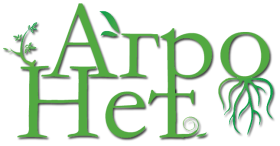 ОБРАЗАЦ ЗА ПРИПРЕМУ ИЗОКРЕНУТОГ ЧАСААутор:Татјана Мићовић ФилиповићБеоградРазред и одељење:1/1Наставни предмет:Анатомија и физиологијаНаставна тема:Физиологија варења хранеНаставна јединица:ПреживањеТрајање: један школски часЦиљеви/исходи: (Шта ученици треба да знају или умеју?)1. 70% ученика ће сигурно разумети процес преживања2. Развијање знања о функцији преживања кроз поједине фазе преживања 3. Примена знања о преживању на часовима вежби4. Разумети  важности преживања за процес варења хране5. Развијање осећаја за међусобну зависност током групног рада6. Подстицај на рад и учењеРесурси: ( Шта је потребно за ангажовање ученика? нпр. радни листови, видео-записи, схеме,...)Линк ка туторијалу на платформи Sophia:https://www.sophia.org/tutorials/tutorial-9232097Ресурси потребни за рад на часу:Видео записРадни листовиШема желуца преживараШема преживањаВреме(наведите р.бр. циљева/исхода на које се овај период односи)Пре часа(нпр. циљ/исход р.бр 1, 2)На часу(нпр. циљ/исход р.бр 3, 4)После часа(нпр. циљ/исход р.бр 1, 2, 3, 4)АктивностиШта ће ученици радити да би досегли циљеве/исходе?циљ р.бр. 1,2.6Потребно је да ученици слушају и гледају видео презентације на туторијалу,реше квиз, напишу кључне и непознате појмовециљ р.бр.1,2,4,5,6Подела ученика на групе према устаљеном правилуПодела радних задатака у писаној формиПотребно је да ученици по групама анализирају појединачне фазе преживања,цртају шематски ток преживања или праве мапе умеПредстављају своје решење задаткаДомаћи задатак- преглед видео садржаја о преживању нпр https://youtu.be/kK7IWjNYwxIhttps://youtu.be/XPGoVQW7J8Uhttps://youtu.be/muf8ZA3F2mAциљ р.бр.3,4,6Поновити кључне појмове Прегледати видео садржаје у којима је приказан процес преживања и пронаћи нове видео садржајеПроценаШта ученици треба да ураде да би доказали да су досегли циљеве/исходе учења?иход р.бр. 1,6Представљају дефинисане непознате кључне појмове исход р.бр. 2,6Излажу резултате квиза, колико су имали тачних одговораисход р.бр. 1,2,4Представљеним мапама ума и усаглашавањем мишљења радом у групи ученици долазе до сазнања шта је преживање, које су његове фазе и зашто је преживање важно за процес варењаисход р.бр.5,6усаглашеним радом у групи долазе брзо до решењаисход р.бр.3,4,6Представљају видео туроријале у којима се са великом тачношћу приказује преживање на часовима вежби